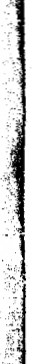 Komunikosi Humor:  Mengekspresikan Frustrositanpo Konfrontosi   Hendri PrasetyaKomunikasi Humor: Mengekspresikan Frustrasi tanpa KonfrontasiHendri   PrasetyaAbstractUndoubtedly   humor    and   laughing    are   essential   parts   of  what  if  is  to  be human.   All humor  is fundamentally  human   activity.  Humor  is one  of the  most important form  of  creative  human   communication   and  expressive  culture/  yet the   formal   study   of   humor   and   ifs  social   consequences   has   not   enjoyed widespread   popularity.     Humor    literature    can    be    split   info    two    broad categories:    (a)  why   individuals    use   humor   (mofivafional!y/psychological/y)and  (b) the function  humor   within a social  setting  on society  (sociologically)Dalam sebuah penelitian  ferungkap bahwa   di dunia perdaga_ngan  gelap organ tubuh manusia,  organ otak manusia         Indonesia           fem ya fa memilik!     rate   harga    yang    cukup finggi.    Hal   tru    tenfu   saja menqeiutkan,     membuat    kita bertanya-tanya.      Mengapa     bukan otak  orang  Yahudi yang dari dulu te,:kenal   cerdas?    Mengapa   bukan otak orang Jepang  yang pinfar menciptakan     teknologi    cangg,h? Atau    otak   orang    Cina   yang   lihai mencari peluang dan  berhitung?'Ja"'wabannyo      pun        tak       kalahmengejutkan.    Temyata    otak   orangIndonesia   memiliki  rate  harga  tinggilantaran   kondisinyo   yang   rata-rata mosih  mu/us/   alias /orang  dipake!Joke,   lawakan,  cerita   lucu, guyonan,  doge/an,   plesetan, parodi atau   apalah     nama   don    jenisnya, adalah    bentuk    humor   yang   kerap kita  temukan  dalam   keseharian.  Di kantor,      diantara    teman,      dalam condo   mahasiswa,  di  surat   kabar, di televisi,  sms,  e-mail  atau  lainnya. Dalam    bentuk    guyonan   ringan    di serambi    rumah,    anekdot   lucu   di ruang   kelas,   hingga   yang   dikemas dalam   tayangan  sitcom   di  televisi. Mulai    dari    ungkapan   lucu,    cerita konyol,   hingga    parodi   politik   yangsorer    kritik     -     humor    selalu    adoWacana  T ahun V No.  21 -Juli 2007    I         29Komunikasi  Humor:  Mengekspresikon Frustrasitanpa Konfrontosi  Hendri  Prasetyamengekspresikan     frustrasi      tanpa          konfrontasi.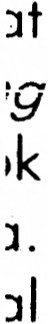 Referensi Bacaan:Berger, A.  1993,  An Anatomy of Humor. New Brunswick, New Jersey.n                                        Civikly,J. 1986,  Humor and the Enjoyment of Collegue  Teaching,Jossey Bass, Sana                                                  Fransisco.u                                   Coser,  R.   1960,   LaughterAmong  Collegues: A  studi of social  function of  humoru                                             among  the staHof mental hospital.JI                                               Fienberg,L.1978,   The Secret of Humor. Rodopi, Amsterdam, Nedherland.Janco, R.  1984,  Aristotleon  Comedy. University of California  Press, Berkeley.Lynch.O.   2002,    Humorous   Communication:   Finding  a   Place   for  Humor   inn                                             Communication Research  Communication Theory. University of Arizona.>r                                                      Meyer,   J.1990,     Ronald   Reagan    in   Humor:   A   politician's    velvet   weapon.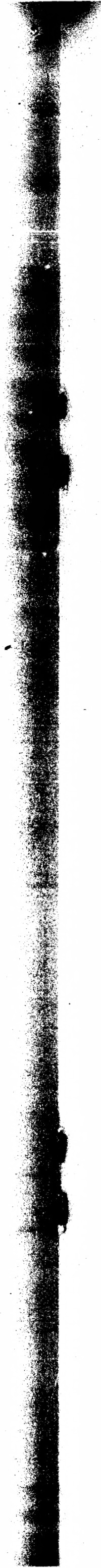 7/                                                 Communication Studies.din5. n ir)in n ti nJIah i, rt n aWacana  T ahun V No. 21 -Juli 2007    I         39